LEÇON DE GRAMMAIRE – L’ATTRIBUT DU SUJET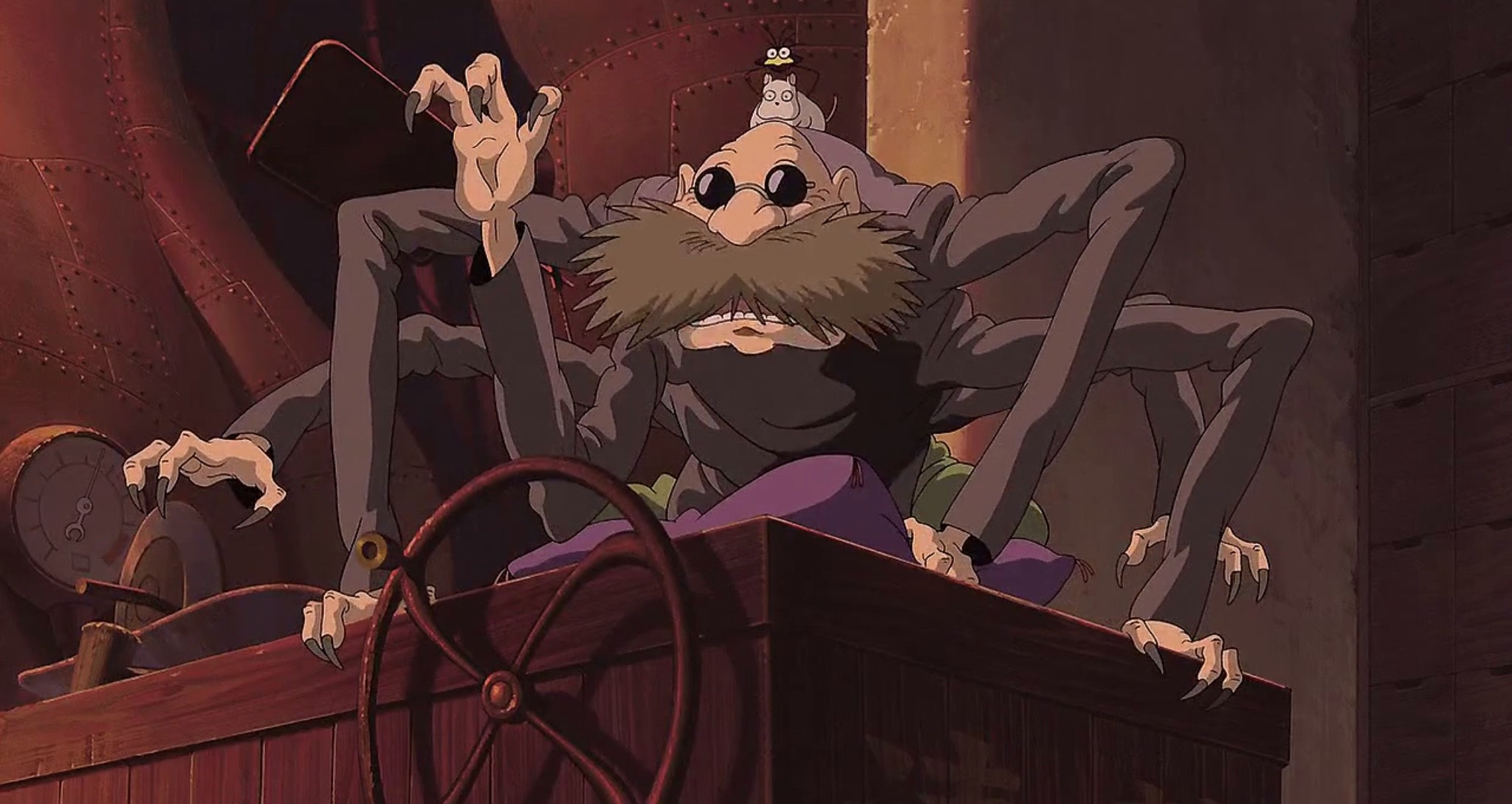 Objectifs : 1/ Je sais reconnaître un attribut du sujet 2/ Je sais faire la différence entre un attribut du sujet et un CODL’attribut du sujet est un mot ou un groupe de mots qui indique une caractéristique du sujet, et qui est introduit par un verbe d’état.Il s’accorde en genre et en nombre avec le sujet.Les verbes d’état sont : être, paraître, sembler, devenir, rester, demeurer, passer pour, avoir l’air …Attention à ne pas confondre attribut du sujet et COD ! Le COD désigne un objet différent du sujet (Léona a rencontré un élève bavard) tandis que l’attribut du sujet désigne la même chose que le sujet (Léona est bavarde)L’ATTRIBUT DU SUJET PEUT ÊTRE :– un adjectif : le regard de Sofiane est malicieux 
– un nom ou un groupe nominal : Lenny est dynamique. – Charles Baudelaire est un poète du XIXe siècle 
– un pronom : Adam est-il bête ? Non, il ne l’est pas
– un verbe à l’infinitif : l’important est de participer UN PEU D’EXERCICE …A l’aide des verbes d’état, attribuez une qualité à chacun des termes suivants employés comme sujets :

Le confinement – le printemps – les vacances – la merUN PEU D’EXERCICE …En quelques phrases, écrivez votre portrait ou celui d’un de vos camarades. Insistez surtout sur les traits de caractère. Employez des verbes d’état.UN PEU D’EXERCICE …En quelques phrases, décrivez l’arrivée de l’été au bord de la mer. Utilisez des verbes d’état.COD OU ATTRIBUT DU SUJET ?Soulignez les attributs du sujet Louane est devenue une excellente élève.Louane a rencontré une excellente élève.Nathan est un élève drôleNathan a rencontré un élève drôle.ACCORDEZ LE SUJET ET L’ATTRIBUT DU SUJETTransposez ces phrases en mettant le sujet au pluriel.

1. La plage bretonne est resplendissante dans la lumière du soleil
2. La côte normande paraît venteuse
3. Ce quartier marseillais est très animé l’été mais assez morne sitôt l’hiver venu